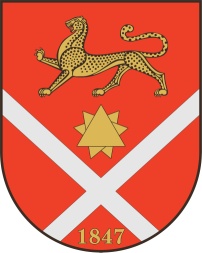 Республика Северная Осетия – АланияроектПравобережный районБесланское городское поселениеСобрание представителей Бесланского городского поселенияРешение № 90от «20» марта 2014 г.                                              	                          г. Беслан	Рассмотрев представленный главой администрации местного самоуправления Бесланского городского поселения отчет о результатах приватизации муниципального имущества муниципального образования Бесланского городского поселения за 2013 год, в соответствии с Федеральным законом от 21.12.2001 N 178-ФЗ «О приватизации государственного и муниципального имущества», Положением «Об организации продажи на аукционе муниципального имущества муниципального образования Бесланского городского поселения», утвержденным решением Собрания представителей Бесланского городского поселения от 17.08.2010 №128, Собрание представителей Бесланского городского поселения    РЕШАЕТ:Утвердить отчет о результатах приватизации муниципального имущества муниципального образования Бесланского городского поселения за 2013 год (прилагается). Настоящее Решение вступает в силу со дня его принятия.Настоящее Решение подлежит официальному опубликованию в газете «Вестник Беслана».Глава муниципального образованияБесланского городского поселения                                               М.С. Хубаев«Утвержден» Решением Собрания представителейБесланского городского поселенияот «20»  марта 2014 г. № 90 Отчет о результатах приватизации муниципального имущества муниципального образования Бесланского городского поселения за 2013 годПриватизация муниципального имущества муниципального образования Бесланского городского поселения осуществлялась в 2013 году в соответствии с Федеральным законом 21.12.2001 N 178-ФЗ "О приватизации государственного и муниципального имущества", Положением «Об организации продажи государственного или муниципального имущества на аукционе», утвержденного Постановлением Правительства Российской Федерации от 12.08.2002 N 585, Положением «Об организации продажи на аукционе муниципального имущества муниципального образования Бесланского городского поселения», утвержденным решением Собрания представителей Бесланского городского поселения от 17.08.2010 N 128.Решение «О приватизации имущества, находящегося в собственности муниципального образования Бесланского городского поселения» утверждено решением Собрания представителей Бесланского городского поселения от 18.03.2013г. № 47.Реализация данного решения осуществлена в 2013 году.В 2013 году заключено 2 договора купли-продажи муниципального имущества. Стоимость проданных объектов составила 85 000 (восемьдесят пять тысяч) рублей.Объекты муниципального имущества, проданные в 2013 году«Об отчете о приватизации имущества Бесланского городского поселения за 2013 год »№ п/пНаименование  объектаХарактеристикиСпособ приватизацииДата продажиЦена продажи,руб.1234561Гараж № 1Общая площадь 46 кв.м., кадастровый (или условный) номер 15-15-03/037/2011-080, фундамент - бетонный ленточный, стены - кирпичные, перекрытия - бетонные, кровля- шифер, внутренняя отделка – штукатурка, побелка, полы – дощатые, бетонные, адрес местонахождения: Республика Северная Осетия-Алания, Правобережный район, г. Беслан, ул. Плиева, 16, гараж № 1Аукцион11.06.201353 0002Гараж № 2Общая площадь 21,4 кв.м., кадастровый (или условный) номер 15-15-03/037/2011-081, фундамент - бетонный ленточный, стены - кирпичные, перекрытия - деревянные, кровля- шифер, внутренняя отделка – штукатурка, побелка, полы - бетонные, адрес местонахождения: Республика Северная Осетия-Алания, Правобережный район, г. Беслан, ул. Плиева, 16, гараж №2Аукцион11.06.201332 000